Заключая с партнером фирмы "1С" договор информационно-технологического сопровождения (1С:ИТС) пользователи программ 1С получают: легальные обновления, профессиональную информационную систему 1С:ИТС, интегрированную с программой, сервисные и консультационные услуги фирмы "1С" и ее партнеров.Объем информации и предоставляемого сервиса зависит от уровня договора 1С:ИТС — ПРОФ или ТЕХНО.Договоры 1С:ИТС уровня ПРОФ обеспечивают пользователям программ "1С:Предприятие" максимальное количество информации и услуг, предоставляемых фирмой "1С" и ее партнерами. Подробнее о доступе к 1С:ИТС по данным договорам смотрите 1С:ИТС ПРОФ, 1С:ИТС Бюджет ПРОФ, 1С:ИТС Строительство и ЖКХ, 1С:ИТС Медицина.Договоры 1С:ИТС уровня ТЕХНО дают доступ только к разделам "Новости" и "Методическая поддержка" информационной системы 1С:ИТС, подробнее о доступе к 1С:ИТС по данным договорам смотрите 1С:ИТС ТЕХНО, 1C:ИТС БЮДЖЕТ. Указанные договоры обеспечивают пользователям программ "1С:Предприятие" только возможность легального получения обновлений для приобретенных программных продуктов "1С:Предприятие" и минимально необходимый объем сервисных услуг от фирмы "1С".Сервисы, предоставляемые фирмой "1С"ДоговорТЕХНОДоговорПРОФОбновления программ и конфигураций "1С:Предприятие"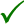 Доступ к информационной системе 1С:ИТСВ ограниченном объемеЛиния консультаций "1С" по телефону или электронной почтеВ ограниченном объеме,одна консультация в месяц по работе с типовой конфигурациейКонсультации "Отвечает аудитор"1С:Лекторий - регулярные встречи пользователей с методистами 1С1С-ЭДО (включая 1С-Такском) - удобный сервис для обмена электронными счетами-фактурами и другими документами "1С:Предприятия 8"до 50 пакетовдокументовв месяцсвыше – 10 руб. за комплектдо 100 пакетов документовв месяцсвыше – 10 руб. за комплект1С-Отчетность – быстрая и удобная подготовка и отправка регламентированной отчетности непосредственно из программ "1С"1 юр. лицо, неограниченное количество обособленных подразделений для сдачи ФНС1С:Предприятие 8 через Интернет - «облачный» сервис фирмы "1С" для работы с популярными программами 1С через Интернет, который доступен круглосуточно из любой точки мира1С:Линк - простой способ организовать безопасный удаленный доступ через Интернет к программам (информационным базам) 1С:Предприятия, установленным на компьютере пользователя1 туннель с подключением 2 баз1С-Коннект – технология для связи со специалистом поддержки обслуживающего Партнера 1С, Вендора и для общения с коллегамиКонсультации разработчиков+возможность подключения одной услуги партнера без дополнительной платыКонсультации разработчиков+два аккаунта с возможностью подключения любого количества услуг партнера без дополнительной платы1С:Облачный архив - "облачная" защита баз данных пользователей 1С от непредвиденных ситуаций20 Гб для хранения резервных копий1С:Контрагент - быстрая проверка информации о контрагентах, автоматическое заполнение реквизитов контрагентов в различных документах и другие полезные функции7200 автозаполнений по ИНН или наименованию+360 "Досье контрагента"1С:Сверка - автоматическая сверка счетов-фактур с контрагентами непосредственно в программе 1С в любое удобное времяПробная лицензия для оформления квалифицированного сертификата1С:Подпись - удобный способ получения квалифицированного сертификата электронной подписи для обмена юридически значимыми электронными документами непосредственно в программе 1СЭДО без электронной подписи для участников 1С:Бизнес-сетьDVD-выпуск с информационной системой 1С:ИТСТекущий выпуск журнала "БУХ.1С"Сувенир делового назначения